Georgia Mountains Healthcare Coalition (Region B) Quarterly Meeting Agenda
February 16th, 2022 10:00 AM – 12:00 PM 
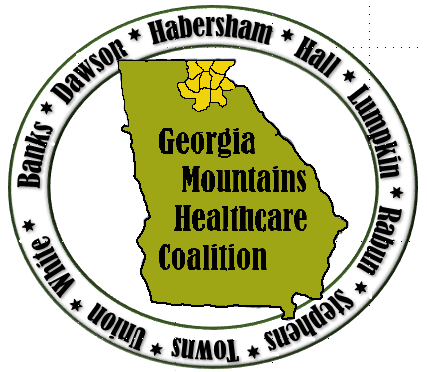 Confirmation of Attendance: https://www.surveymonkey.com/r/21622regionb Webex Video Join by phone  415-655-0001 US Toll  Meeting number (access code): 2496 382 8394Meeting password: dgQGZXtq357Opening Remarks and IntroductionsCoalition information/updates Region B websiteTraining Updates TECC, PHTLS, ICS (Jackie Payne)Exercises Multi Year Training and Exercise Plan Workgroup for Burn TTX and Plan Annex (Frances Franks)Mid Planning for Active Threat TTXBudget UpdateJan Ratterree, Georgia Hospital Association, Project Firstline Grant (Sandy Bozarth)PH, GHA and State UpdatesHospital, EMA, LTC, Behavioral Health, ARC, other partner updatesOpen ForumFuture Region B Coalition Meeting Dates:2022 May 25                   2022 August 172022 November 16Matthew Crumpton, NRP, MEP, CEM-GA, EMHP         Donna Sue Campbell                                                                            Emergency Preparedness Manager                                  Emergency Preparedness Healthcare Liaison                                         Northeast Georgia Health System                                     District 2 Public Health                                                                            743 Spring Street                                                                  1280 Athens St.Gainesville, GA 30501                                                          Gainesville, GA 30507(O): 770/219-1823                                                               (p) 770-535-6989                                                                                       (C):  678/630-5955                                                               (f) 770-535-5958                                                                                      matthew.crumpton@nghs.com                                        DonnaSue.Campbell@dph.ga.gov                  